Date: April 26, 2019In your journal record the following:SCULPTURE ENTRY #31:ART THINK: What is your favorite animal? Why?Announcements/Reminders:    Mummy Action figures with diorama is due on May 2nd.Today’s Objective:  Look at some amazing dioramas (clip)Work on Mummy Action Figures & dioramaHomework: Bring some printed out reference photos of your favorite animal on May 2nd.  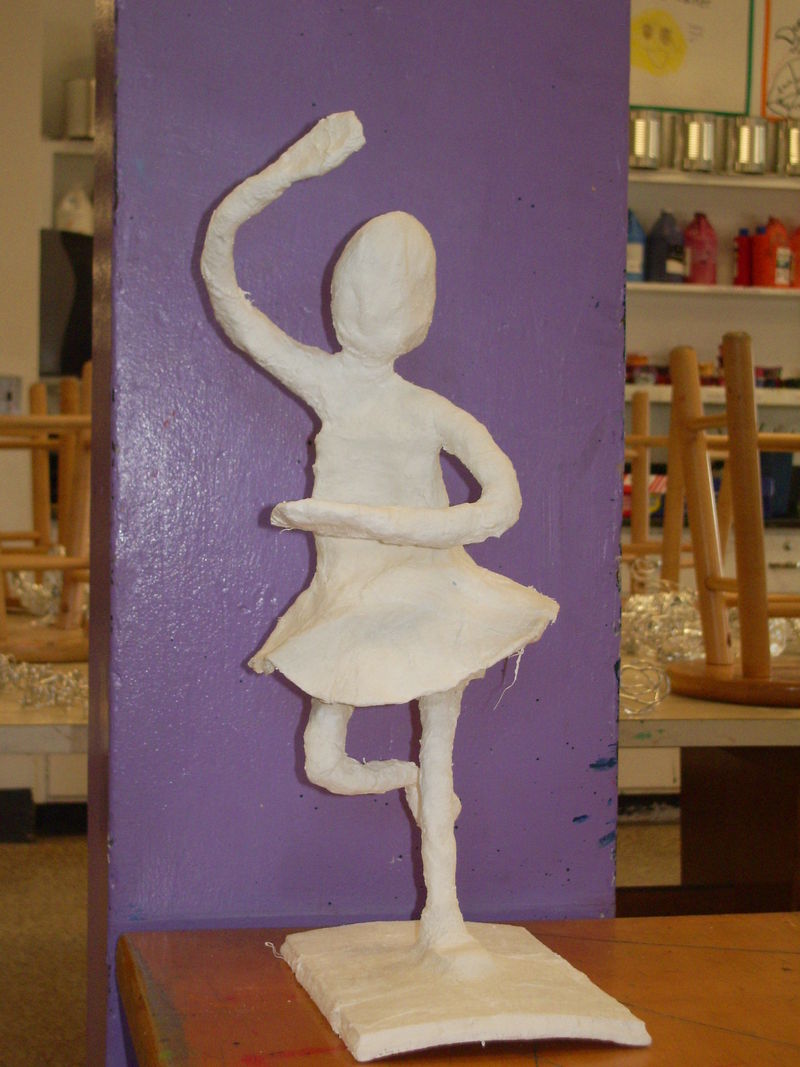 